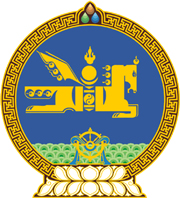 МОНГОЛ УЛСЫН ХУУЛЬ2019 оны 12 сарын 20 өдөр                                                                  Төрийн ордон, Улаанбаатар хот   ТӨРИЙН АЛБАНЫ ТУХАЙ ХУУЛЬД   ӨӨРЧЛӨЛТ ОРУУЛАХ ТУХАЙ	1 дүгээр зүйл.Төрийн албаны тухай хуулийн 46 дугаар зүйлийн 46.4 дэх хэсгийг доор дурдсанаар өөрчлөн найруулсугай“46.4.Төрийн жинхэнэ албан хаагч Монгол Улсын Ерөнхийлөгчийн болон Монгол Улсын Их Хурлын ээлжит сонгуульд нэр дэвших бол ээлжит сонгуулийн тухайд ээлжит сонгуулийн жилийн 01 дүгээр сарын 01-ний өдрөөс өмнө, аймаг, нийслэл, сум, дүүргийн иргэдийн Төлөөлөгчдийн Хурлын ээлжит сонгуульд нэр дэвших бол ээлжит сонгуулийн жилийн 04 дүгээр сарын 01-ний өдрөөс өмнө, ээлжит бус, нөхөн, дахин сонгуулийн тухайд энэ хуульд заасан нэр дэвшүүлэх ажиллагаа эхлэхээс өмнө төрийн албанаас чөлөөлөгдсөн байна.”2 дугаар зүйл.Энэ хуулийг Монгол Улсын Их Хурлын сонгуулийн тухай хууль хүчин төгөлдөр болсон өдрөөс эхлэн дагаж мөрдөнө.	МОНГОЛ УЛСЫН 	ИХ ХУРЛЫН ДАРГА 				Г.ЗАНДАНШАТАР 